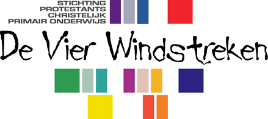 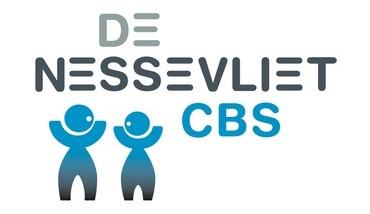 AanmeldformulierCBS De NessevlietWollefoppenweg 402761 DP Oud Verlaat010-4550269/06-10710166"De Nessevliet daagt je uit te worden wie je bent"VoorwoordUw kind is van harte welkom bij ons op school! Voordat u het aanmeldformulier invult vindt u hieronder een korte toelichting.Algemene toelichtingOndergetekende verzoekt d.m.v. het invullen van dit aanmeldingsformulier toelating van de vermelde leerling op school. U bent verplicht dit formulier naar waarheid en volledig in te vullen.ProcedureMet dit formulier meldt u uw kind aan op onze school. Op basis van deze gegevens bepaalt de school binnen zes weken of uw kind toelaatbaar is op school. De inschrijving vindt uiterlijk binnen deze zes weken na aanmelding plaats. U ontvangt hiervoor een kopie van het ondertekende aanmeld/inschrijfformulier.Toelichting burgerservicenummerU bent verplicht een document te tonen waarop het BSN van uw kind vermeld staat, zoals:Een door de overheid uitgegeven document waarop Burgerservicenummer, achternaam, voorletters, geboortedatum en geslacht staan;Een uitschrijfbewijs van de vorige school waarop Burgerservicenummer, achternaam, voorletters, geboortedatum en geslacht staan (niet ouder dan zes maanden);Een geboortebewijs;Een afschrift van de persoonslijst die bij de geboorte door de gemeente verstrekt wordt.LET OP! Een zorgpas is niet toegestaan.Toelichting VVEVVE betekent Voor- en vroegschoolse educatie. Veelgebruikte VVE-programma’s zijn Piramide, Puk en Ko, Uk en Puk.Wettelijk gezagIndien er sprake is van gescheiden ouders, waarbij ouders geen onderling contact hebben, wordt de school schriftelijk geïnformeerd (via het uittreksel van het gezagsregister) wie de rechthebbende ouder(s) zijn.Verklaring schoolDe gegevens van dit formulier zullen vertrouwelijk worden behandeld en zijn alleen ter inzage voor:Het team van de school en de bestuurderDe inspectie van het onderwijsDe rijksaccountant van het ministerie van OCWBij het verwerken van deze gegevens houden wij ons aan de AVG.PERSONALIA LEERLINGAchternaam: 			______________________________________________________Voorvoegsel(s): 		______________________________________________________Voorna(a)m(en):		______________________________________________________Roepnaam:			______________________________________________________Andere achternaam gebruiken?	Ja/NeeZo ja, welke:			______________________________________________________Geslacht:				M /V/ X (niet bepaald)Geboortedatum:		______________________________________________________Burgerservicenummer:		______________________________________________________Land van Herkomst:		______________________________________________________Datum in Nederland:		______________________________________________________1e Nationaliteit:		______________________________________________________2e Nationaliteit:		______________________________________________________Straat en huisnummer:		______________________________________________________Postcode:			______________________________________________________Woonplaats:			______________________________________________________Telefoonnummer:		______________________________________________________GEGEVENS VORIG ONDERWIJSNaam peuterspeelzaal/kinderdagverblijf:	__________________________________________Heeft uw kind VVE gehad op de peuterspeelzaal/ het kinderdagverblijf?		Ja/NeeZo ja: welk programma:			__________________________________________Is het ingeschreven geweest bij een andere (speciale) basisschool?			Ja/NeeIndien afkomstig van een andere school:Naam school van herkomst:			__________________________________________Plaats school van herkomst:			__________________________________________Volgt onderwijs sinds:				__________________________________________PERSONALIA OUDER/VERZORGER 1Achternaam:			______________________________________________________Voorvoegsel:			______________________________________________________Roepnaam:			______________________________________________________Voorletters:			______________________________________________________Geslacht:			______________________________________________________Relatie tot kind:		Vader/ Moeder/ _________________________________________Hoogst genoten opleiding:	______________________________________________________Geboorteland:			______________________________________________________Telefoonnummer thuis:		______________________________________________________Geheim:						Ja/NeeTelefoonnummer mobiel:	______________________________________________________Geheim:						Ja/NeeEmail:				______________________________________________________Burgerlijke staat:		______________________________________________________Straat en huisnummer:		______________________________________________________Postcode en woonplaats:	______________________________________________________WETTELIJK GEZAGZijn de ouders van het kind gescheiden?		Ja/NeeHeeft ouder/verzorger 1 wettelijk gezag?		Ja/NeeHeeft ouder/verzorger 2 wettelijk gezag?		Ja/NeePERSONALIA OUDER/VERZORGER 2Achternaam:			______________________________________________________Voorvoegsel:			______________________________________________________Roepnaam:			______________________________________________________Voorletters:			______________________________________________________Geslacht:			______________________________________________________Relatie tot kind:		Vader/ Moeder/ _________________________________________Hoogst genoten opleiding:	______________________________________________________Geboorteland:			______________________________________________________Telefoonnummer thuis:		______________________________________________________Geheim:						Ja/NeeTelefoonnummer mobiel:	______________________________________________________Geheim:						Ja/NeeEmail:				______________________________________________________Burgerlijke staat:		______________________________________________________Straat en huisnummer:		______________________________________________________Postcode en woonplaats:	______________________________________________________NOODNUMMERSNoodnummer omschrijving:	______________________________________________________Noodnummer naam:		______________________________________________________Telefoonnummer:		______________________________________________________MEDISCHE GEGEVENSAllergieën:		Ja/Nee, namelijk	__________________________________________Medicijnen:		Ja/Nee, namelijk	__________________________________________Producten die het kind niet mag:		__________________________________________Naam huisarts:					__________________________________________Straat en huisnummer huisarts:		__________________________________________Postcode en woonplaats huisarts:		__________________________________________Telefoonnummer huisarts:			__________________________________________Indien uw kind medicijnen gebruikt wilt u dan een medicijnverklaring invullen?KINDGEGEVENS PASSEND ONDERWIJSZijn er lichamelijke bijzonderheden, bijzonderheden in het gedrag van uw kind of bijzonderheden in de ontwikkeling van uw kind te melden waar de school van op de hoogte moet zijn?Heeft uw kind extra ondersteuning nodig om de basisschool te kunnen doorlopen? Ja/NeeIndien ja, welke ondersteuning heeft uw kind nodig? Welke ondersteuning heeft uw kind in het verleden al gehad?TENSLOTTEOndergetekenden verklaren:Toestemming te geven voor het opvragen van handelingsadviezen vanuit de VVE peuterspeelzaal of andere school;Dat dit kind binnen een periode van zes maanden voorafgaand aan de 4-jarige leeftijd niet op een andere basisschool is ingeschreven (geweest);Op de hoogte te zijn van de christelijke identiteit van de school en in te stemmen met het programma van de school, zoals verwoord in de schoolgids;De grondslag en doelstelling van Stichting PCPO De Vier Windstreken te Gouda e.o. en de school te respecteren;Akkoord te gaan met de normen en regels binnen de school. De normen en regels worden actief met “nieuwe” ouders besproken. Grensoverschrijdend gedrag van of tussen ouders (in of rondom de school) wordt niet getolereerd en wordt door het bevoegd gezag met betrokkene(n) besproken. Hierbij worden relevante professionals betrokken;Dit formulier volledig en naar waarheid te hebben ingevuld.ONDERTEKENING AANMELDINGSFORMULIER			Ouder/verzorger 1			Ouder/verzorger 2Naam:			_______________________		____________________________Datum:			_______________________		____________________________Plaats:			_______________________		____________________________Handtekening:		_______________________		____________________________BEVESTIGING INSCHRIJVINGNaam directeur:	___________________________________________________________Datum:			___________________________________________________________Plaats:			___________________________________________________________Handtekening:		___________________________________________________________Toestemming gebruik foto’s en video’s en gebruik van lijst met contactgegevens bij calamiteiten[Plaats], [maand] [jaar]Beste ouder/verzorger, Foto’s en video’sOp onze school laten wij u met foto’s en video’s zien waar we mee bezig zijn. Opnames worden gemaakt tijdens verschillende gelegenheden. Bijvoorbeeld tijdens activiteiten, schoolreisjes en lessen. Ook uw zoon/dochter kan op deze foto’s en soms in video’s te zien zijn. Natuurlijk gaan wij zorgvuldig om met deze foto’s en video’s. Wij plaatsen geen foto’s of video’s waardoor leerlingen schade kunnen ondervinden. We plaatsen bij foto’s en video’s geen namen van leerlingen. Toch vinden wij het belangrijk om uw toestemming te vragen voor het gebruik van foto’s en/of video’s van uw zoon/dochter. Het is goed mogelijk dat u niet wilt dat foto’s van uw kind op internet verschijnen.Uw toestemming geldt alleen voor foto’s en video’s die door ons, of in onze opdracht worden gemaakt. Het kan voorkomen dat andere ouders foto’s maken tijdens schoolactiviteiten. De school heeft daar geen invloed op, maar wij gaan ervan uit dat deze ouders ook terughoudend zijn bij het plaatsen van foto’s en video’s op internet.Er is geen toestemming nodig van ouders voor het gebruik van foto’s en video’s in de klas en les voor onderwijskundige doeleinden. Ook is er geen toestemming nodig voor het gebruik van een foto in het administratiesysteem.Wilt u uw toestemming samen met uw zoon/dochter bespreken? We merken dat oudere leerlingen soms zelf een keuze willen maken om foto’s te gebruiken. Als u uw keuze thuis bespreekt, dan weten de kinderen zelf waarom het gebruik van foto’s en video’s wel of niet mag.Als wij foto’s of video’s voor een ander doel gebruiken, nemen wij contact met u op.Gebruik lijst contactgegevensBij excursies en buitenschoolse activiteiten vraagt onze zorg voor de veiligheid van uw kind dat wij beschikken over contactgegevens van ouders wanneer wij niet in het schoolgebouw zijn. Denk aan schoolreisje, sportdag, theaterbezoek en avondvierdaagse, maar ook aan ontruiming e.d.Met deze brief vragen we u eenmalig uw toestemmingVoor het gebruik van foto’s en video’s van uw zoon/dochter enVoor het beschikbaar hebben van contactgegevens in het kader van calamiteitenWilt u deze brief of antwoordstrook invullen en getekend met uw kind meegeven naar school?U kunt natuurlijk altijd de door u gegeven toestemming intrekken. Ook kunt u op een later moment alsnog toestemming geven. Alvast bedankt voor uw medewerking! Met vriendelijke groet,[naam ondertekenaar]Toestemmingsverklaring Hierbij verklaart ondergetekende, ouder/verzorger van………………………………………………………………….*toestemming te geven voor het gebruik van foto’s en video’s door Nessevliet. Deze foto’s en video’s mogen gebruikt worden voor de onderdelen die in deze lijst zijn aangekruist: *toestemming te geven voor het gebruik van contactgegevens van ouders voor het hier  aangekruiste doel:O Voor het beschikbaar hebben van contactgegevens van ouders bij buitenschoolse activiteiten en   excursiesO Voor het beschikbaar hebben van contactgegevens van ouders bij calamiteiten ten behoeve van   brandweer en politie.*s.v.p. aankruisen waarvoor u toestemming geeftDatum: 				________________________________________________Naam ouder/verzorger:		________________________________________________Handtekening ouder/verzorger:	________________________________________________Hieronder aankruisenFoto’s en video’s mogen door de Nessevliet gebruikt worden voor:Foto’s en video’s worden gebruikt voor de volgende doelenDe schoolgids, schoolkalender en/of schoolbrochureInformeren van (toekomstige) ouders en (toekomstige) leerlingen over de school en de onderwijs mogelijkheden.Hiernaast worden de foto’s en video’s gebruikt voor PR-doeleinden van de school.De website van de school       Informeren van (toekomstige) ouders en (toekomstige) leerlingen over de school, het gegeven en te volgen onderwijs en diverse onderwijsactiviteiten zoals schoolreisjes, schoolfeesten, etc.Social schools   (afgesloten communicatieplatform alleen voor ouders)Informeren van ouders en leerlingen over de onderwijsactiviteiten zoals schoolreisjes, excursies, schoolfeesten, etc.De (digitale) nieuwsbriefOuders en leerlingen informeren over activiteiten en ontwikkelingen op en om schoolSociale-media accounts van de school (Twitter, Facebook)Informatie verspreiden over activiteiten (zoals schoolreisjes) en ontwikkelingen op school. Het delen van foto’s en video’s geeft een indruk over het gegeven onderwijs op school.Op de website www.scholenopdekaart.nlInformatie geven over de school aan (nieuwe) ouders.